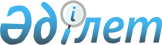 Об утверждении Правил о порядке проведения раздельных сходов местного сообщества и определения количества представителей жителей села, улицы, многоквартирного жилого дома для участия в сходе местного сообщества на территории Бурлинского района
					
			Утративший силу
			
			
		
					Решение Бурлинского районного маслихата Западно-Казахстанской области от 29 апреля 2022 года № 17-17. Утратило силу решением Бурлинского районного маслихата Западно-Казахстанской области от 16 октября 2023 года № 7-6
      Сноска. Утратило силу решением Бурлинского районного маслихата Западно-Казахстанской области от 16.10.2023 № 7-6 (вводится в действие по истечении десяти календарных дней после дня его первого официального опубликования).
      В соответствии со статьей 39-3 Закона Республики Казахстан от 23 января 2001 года "О местном государственном управлении и самоуправлении в Республике Казахстан" Бурлинский районный маслихат РЕШИЛ:
      1. Утвердить Правила проведения раздельных сходов местного сообщества на территории Бурлинского района согласно приложения 1 к настоящему решению.
      2. Утвердить количественный состав представителей жителей для участия в сходах местного сообщества на территории Бурлинского района, согласно приложения 2 к настоящему решению.
      3. Признать утратившим силу решение Бурлинского районного маслихата "Об утверждении Правил о порядке проведения раздельных сходов местного сообщества и определения количества представителей жителей села, улицы, многоквартирного жилого дома для участия в сходе местного сообщества на территории Бурлинского района" от 27 февраля 2014 года №18-6 (зарегистрировано в Реестре государственной регистрации нормативных правовых актов под №78412).
      4. Настоящее решение вводится в действие по истечении десяти календарных дней после дня его первого официального опубликования. Об утверждении Правил о порядке проведения раздельных сходов местного сообщества и определения количества представителей жителей села, улицы, многоквартирного жилого дома для участия в сходе местного сообщества на территории Бурлинского района Глава 1. Общие положения
      1. Настоящие Правила проведения раздельных сходов местного сообщества разработаны в соответствии с пунктом 6 статьи 39-3 Закона Республики Казахстан "О местном государственном управлении и самоуправлении в Республике Казахстан" и устанавливают порядок проведения раздельных сходов местного сообщества жителей села, поселка, сельского округа, микрорайона, улицы, многоквартирного жилого дома.
      2. В настоящих Правилах используются следующие основные понятия:
      1) местное сообщество – совокупность жителей (членов местного сообщества), проживающих на территории соответствующей административно-территориальной единицы, в границах которой осуществляется местное самоуправление, формируются и функционируют его органы;
      2) раздельный сход местного сообщества – непосредственное участие жителей (членов местного сообщества) села, микрорайона, улицы, многоквартирного жилого дома в избрании представителей для участия в сходе местного сообщества. Глава 2. Порядок проведения раздельных сходов местного сообщества
      3. Для проведения раздельного схода местного сообщества территория города районного значения, села, поселка, сельского округа подразделяется на участки (села, микрорайоны, улицы, многоквартирные жилые дома).
      4. На раздельных сходах местного сообщества избираются представители для участия в сходе местного сообщества в количестве не более трех человек.
      5. Раздельный сход местного сообщества созывается и организуется акимом города Аксай, акимом сельского округа.
      6. О времени, месте созыва раздельных сходов местного сообщества и обсуждаемых вопросах население местного сообщества оповещается акимом города Аксай, акимом сельского округа не позднее чем за десять календарных дней до дня его проведения через местные средства массовой информации, официальные интернет ресурсы местных исполнительных органов.
      7. Проведение раздельного схода местного сообщества в пределах села, микрорайона, улицы, многоквартирного жилого дома организуется акимом города Аксай иакимом сельского округа.
      При наличии в пределах микрорайона или улицы многоквартирных домов раздельные сходы многоквартирного дома не проводятся.
      8. Перед открытием раздельного схода местного сообщества проводится регистрация присутствующих жителей соответствующего села, микрорайона, улицы, многоквартирного жилого дома, имеющих право в нем участвовать.
      Раздельный сход местного сообщества считается состоявшимся при участии не менее десяти процентов жителей (членов местного сообщества), проживающих в данном селе, микрорайоне, улице, многоквартирном доме и имеющих право в нем участвовать.
      9. Раздельный сход местного сообщества открывается акимом города Аксай, акимом сельского округа или уполномоченным им лицом.
      Председателем раздельного схода местного сообщества является аким города Аксай, акимом сельского округа или уполномоченное им лицо.
      Для оформления протокола раздельного схода местного сообщества открытым голосованием избирается секретарь.
      10. Кандидатуры представителей жителей села, микрорайона, улицы, многоквартирного жилого дома для участия в сходе местного сообщества выдвигаются участниками раздельного схода местного сообщества в соответствии с количественным составом, утвержденным маслихатом Бурлинского района.
      11. Голосование проводится открытым способом персонально по каждой кандидатуре. Избранными считаются кандидаты, набравшие наибольшее количество голосов участников раздельного схода местного сообщества.
      12. На раздельном сходе местного сообщества ведется протокол, который подписывается председателем и секретарем и передается в аппарат акима города Аксай, аппарат акима сельского округа. Количественный состав представителей жителей сел для участия в сходах местного сообщества на территории сельских округов Бурлинского района
      1. Для жителей города Аксай Бурлинского района 31 представителя, в том числе:
      город Аксай – 31 представителей;
      2. Для жителей сел Акбулакского сельского округа Бурлинского района 15 представителей, в том числе:
      село Акбулак – 15 представителей.
      3. Для жителей сел Аксуского сельского округа Бурлинского района 14 представителей, в том числе:
      село Аксу – 11 представителей;
      село Жанаконыс - 3 представитель.
      4. Для жителей села Бурлинского сельского округа Бурлинского района 25 представителей, в том числе:
      село Бурлин – 23 представителя;
      село Масайтобе - 2 представителей;
      Для жителей села Бумакольского сельского округа Бурлинского района 50 представителей, в том числе:
      село Бумаколь – 6 представитель;
      село Облавка – 4 представителей;
      село Утвинка – 1 представителей.
      6. Для жителей сел сельского округа Достык Бурлинского района 13 представителя, в том числе:
      село Достык – 13 представителей.
      7. Для жителей сел Жарсуатского сельского округа Бурлинского района 21 представителей, в том числе:
      село Жарсуат -17 представителей;
      село Димитрово – 2 представителя;
      село Карачаганак - 2 представитель.
      8. Для жителей сел Канайскго сельского округа Бурлинского района 9 представителей, в том числе:
      село Канай -7 представителей;
      село Даниляколь– 2 представителя.
      9. Для жителей сел Кентубексого сельского округа Бурлинского района 16 представителей, в том числе:
      село Кентубек -14 представителей.
      село Бактыарал – 2 представитель.
      10. Для жителей сел Карагандинского сельского округа Бурлинского района 15 представителей, в том числе:
      село Караганда - 15 представителей.
      11. Для жителей сел Каракудукского сельского округа Бурлинского района 7 представитель, в том числе:
      село Каракудук –7 представителей.
      12. Для жителей сел Приурального сельского округа Бурлинского района 11 представителей, в том числе:
      село Приурал –11 представителей.
      13. Для жителей сел Пугачевского сельского округа Бурлинского района 19 представителей, в том числе:
      село Пугачево –17 представителей;
      село Бесагаш - 1 представитель;
      село Пепел – 1 представитель.
      14. Для жителей сел Успеновского сельского округа Бурлинского района 18 представителя, в том числе:
      село Успеновка –11 представителей;
      село Жанаталап - 5 представителей;
      село Каракемир - 2 представителя.
					© 2012. РГП на ПХВ «Институт законодательства и правовой информации Республики Казахстан» Министерства юстиции Республики Казахстан
				
      Секретарь маслихата

К.Ермекбаев
Приложение 1 
к решениею Бурлинского 
районного маслихата 
от 29 апреля 2022 года Приложение 2 
к решению Бурлинского 
районного маслихата 
от 29 апреля 2022 года №17-17